关于2018-2019学年春季学期校外在线选修课程的通知各学院：为进一步拓宽学习资源、提高我校学生文化素养和综合能力，促进我校教育教学水平的提升，2018-2019学年春季学期学校引进8门“超星尔雅”在线课程、2门“智慧树”在线课程，供学生选择修读、供教师学习参考，现就有关事项通知如下：选课要求学校引入的校外在线课程以及我校对校外开设的在线课程，均需通过学校选课系统选课后，根据相关课程要求，登录对应网址学习，成绩合格后方能获得相应学分。超星尔雅在线课程选修课程《论语》导读（课程号XR360001，1.5学分，25学时）授课老师：张汝伦，复旦大学教授，被复旦学生尊敬的称为“复旦的尼采”。课程简介：引导人们汲取《论语》智慧，感悟人生哲理；帮助学生认识兼有道德与生活理性的君子素养；传达儒家文化的精神，借此扩大学生阅读面，引发其思考和联想，带领学生重拾经典，从经典中学习和传承中华民族的优秀品德。什么是科学（课程号XZ360001，1学分，19学时）授课教师：吴国盛，清华大学教授，国务院学位委员会科技史学科评议组成员。长期致力于科学史和科学哲学领域的研究，在清华大学开设多年《科学通史》通识教育课程，并著有科普领域的畅销书《科学的历程》。课程简介：掌握科学所蕴含的真正意义及中西方科学各自的发展历程；分析中西方科学史不同发展路径的原因；培养学生批判性看待问题的能力。舌尖上的植物学（XZ360002，课程号2学分，31学时）授课教师：邓兴旺，北京大学教授，美国科学院院士，曾任耶鲁大学冠名终身教授；许智宏，北京大学教授、中科院院士、第三世界科学院院士，曾任北京大学校长；李磊，北京大学研究员、北大－清华联合生命科学中心研究员；万建民，中国农业科学院教授，中国工程院院士，长江学者；黄三文，中国农科院深圳农业基因组研究所副所长，国家973项目首席科学家课程简介：全方位解析中国人舌尖上那些垂涎三尺而又知之甚少的植物食材，从科学、严谨的角度分析这些植物的习性、营养成分等因素是如何作用于我们餐桌上的美味，又是如何深刻地影响着我们日益关注的食品安全与人类健康等问题。了解植物的生命活动规律与主要作物的驯化简史；建立食品营养与安全的植物学基础；引导学生关注食品营养与安全方面面临的挑战。创业法学（课程号XC360011，1.5学分，24学时）主讲教师：邓辉，江西财经大学教授，现任江西财经大学副校长。江西省高校中青年学科带头人。十二届全国人大代表，民进中央委员，民进江西省委会常委，十二届全国青联常委，赣鄱英才“555”工程领军人才人选。课程简介：本课程将创业教育与法学教育有机融合，以创业为线索，根据创业运行过程作内容设计，着眼于创业者法治观念的提升以及框架性、方向性和方法性法律知识的掌握。强调法律知识之于创业活动的针对性和应用性，为大学生创业过程出现的问题与风险，提供有针对性的法律引导与支持。中国文明史（上）（课程号XR360003，1学分，18学时）中国文明史（下）（课程号XR360004，1学分，18学时）授课教师：姚中秋,北京航空航天大学人文与社会科学高等研究院教授，北京航空航天大学法学院教授（双聘）,中国弘道书院院长,中国最大民间智库天则经济研究所理事长，当代儒者，经济学者。课程简介：择要描述中国文明演变之历史，秉持中华文明的主体意识，以华夏治道演进为线索，融贯讲解了尧舜圣王之道、封建制与中国历史、圣人孔子、诸子百家等内容，对其间具有决定意义的思想、制度予以略微详尽的分析，旨在“以史明道”，帮助学生理解：中国从何而来，中国是如何走到当今的。创新创业大赛赛前特训（课程号XC360012，1学分，10学时）主讲教师：元志中，资深投资人，担任科技部中国创新创业大赛、中科院计算所等历届创新大赛终评评委。课程简介：本课程从多角度解析创新创业大赛，引导学生了解大赛的形式与分类、揭密评分模式与标准，以独创的元氏九问思维，解构投资人眼中的商业计划书，同时分享丰富的现场参赛经验，有效解决参赛过程中可能遇到的困难与问题。中华传统文化之戏曲瑰宝（课程号XY360001，1学分，14学时）主讲教师：汪人元等中国戏曲音乐学会  江苏省文化厅艺术处处长、中国戏曲音乐学会副会长、江苏省文艺评论家协会副主席。2002年入选为国家文化部文学艺术专家委员会委员。被国家文化部聘为国家文华奖评委、中国京剧艺术节评委、国家舞台艺术精品工程评委、国家重点京剧院团评估专家。课程简介：本课中既有各个剧种的专业作曲家、音乐家讲评各自剧种中的音乐特点和创作经验，也有文艺界人士和戏曲理论家讲解他们对当今文化艺术和戏曲现代化的思考和认识。通过讲解，帮助学生了解到当代戏曲现状，学习到一些戏曲及戏曲音乐的相关知识，进而促使学生站在文化者的角度去思考在国际化现代化的进程中如何去保护和传承民族特有的文化、精神和美感。学习方式：电脑端：网址 http://sdau.fanya.chaoxing.com；点击“登录”，填入账号（学号）、密码（初始密码123456），登录后进行在线学习。手机端：扫描右侧二维码下载“超星学习通”APP。点击操作界面右下角“我的”进入登录界面，选择右下角“机构账号”，填入：学校（山东农业大学或选择下拉菜单“山东农业大学”）、账号（学号）、密码（123456），点击“我的课程”，进行在线学习。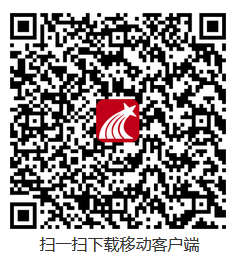 为节省手机流量，课程视频内容可提前缓存下载，但需在线学习。智慧树在线课程选修课程思辨与创新（XZ360003，课程号1.5学分，28学时）授课老师：熊浩，复旦大学课程简介：这是一门关于如何思考的课程，融入方法论、辩论、沟通与冲突解决等多学科的要素。这门课不仅仅针对学生，不存在年龄与专业的界限，她的存在，是为了陪伴所有对思考、思辨和思绪万千有兴趣的人。课程目标：让学生体会提问、论证、质疑和反思这四个维度；培养学生深入思考带来的思想成长。生态文明（课程号XR360002，1.5学分，32学时）授课老师：龚克，南开大学课程简介：尊重自然、保护自然、合理开发利用自然，成为了近些年社会上的热点话题。生态文明建设是推动人与自然和谐发展的重要机制。从历史发展来看，生态文明将取代工业文明，随着可持续发展走向新的文明阶段，突出生态文明重大问题关怀，立足中国，面向世界。课程目标：建立生态文明观念，了解全人类所面临的环境挑战；突破学科专业局限，从不同角度思考问题；养成生态文明品格，积极实现行为方式、生活方式和学术进路的“绿色”转向。中国饮食文化（课程号XZ033002，2.0学分，28学时）授课老师：吴澎，山东农业大学副教授，中国食文化委员会专家委员。课程简介：中国的饮食文化是一种广视野、深层次、多角度、高品位的悠久区域文化。在当今社会，吃的文化已经超过了其满足生理需求的基本特点，有了更为深刻的社会意义。通过对中国饮食文化的了解，学生可以获得审美、情感及认知的发展。其它事项：导学课时间为3月1号，需要同学们去教室参加导学课，具体时间点与地点待定，请同学们进QQ群747136915等待通知。学习方式：电脑端：网址http://www.zhihuishu.com；点击“登录”，填入学校（山东农业大学或选择下拉菜单“山东农业大学”）账号（学号）、密码（初始密码123456），登录后进行在线学习。手机端：扫描右侧二维码下载“知到”APP。点击操作界面右下角“我的”进入登录界面，填入：学校（山东农业大学或选择下拉菜单“山东农业大学”）、账号（学号）、密码（123456），登录后点击左下角“学习”，进行在线学习。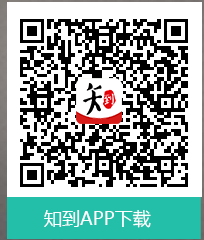 见面课学习可通过电脑或手机端进行学习，不单独安排视频教室。为节省手机流量，课程视频内容可提前缓存下载，但需在线学习。课程考核方式课程采取过程性管理考核模式，课程最终考核成绩由视频学习（40%）、章节测试（30%）和期末考试（30%）三部分组成，综合成绩合格（60分以上）的可以获得该课程的学分。学习时间网络课程的学习不统一安排具体时间、地点，学生可以根据自己的学习进度在3月5日到6月24日时间段内自行安排完成课程学习。考试资格和时间视频学习完成95%，方可参加期末考试；考试时间：6月25日到7月1日；期末考试形式：在线考试。按照学校相关规定，选修课程不安排补考。教师参考我校教师有意向学习、了解引入的课程，请与教务处联系。咨询电话引入校外课程选课：咨询电话，8246130；联系人，贺文娜。课程学习疑问咨询：咨询在线客服。教务处2018年12月19日课程简介：为使学生提前了解选修课程、提高学生选课效率、缓解学校选课压力，学校将通识选修课课程简介上传至学校教务处网页，选课同学相可到教务处网站下载（教务处/专业课程/课程建设栏目）。备注：选修“超星尔雅”在线课程的学生，每学期末按期完成各学习内容与考试并且综合成绩在90分以上（含90分）均有机会获得超星集团提供的物质奖励。